DODDINGHURST 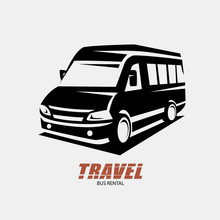 VILLAGE BUS TRIPS2023Trips leave the Village Hall at 10am unless stated otherwiseReturn to Village Hall is approximately 4pm dependent upon length of journey.  Please check with your driverPLEASE NOTE:  Prices only include Bus FaresPlease contact the driver for seat availabilityDATE OF TRIPDESTINATIONDRIVERCOST PER PERSONDEPART24th JulyMondaySouthend David Sims01277 233552£10.0010am16th AugustWednesdayColchesterDavid Sims01277 233552£12.0010am25th SeptWednesday Van Hage Garden CentreRoger McCheyne07973 408233£10.0010am18th OctoberWednesdayBury St Edmunds MarketBrian Mead01277 823565£14.0010am22nd NovemberWednesdayLondon lights & West End(ULEZ inc)David Sims01277 233552 £13.0010am5th DecemberTuesdayBluewater(Toll inc)Brian Mead01277 823565£11.0010am